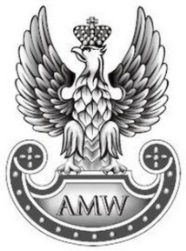 AGENCJA
MIENIA WOJSKOWEGO
Oddział Regionalny w Olsztyniedot. Informacja o udzielonych zamówieniach w trybie art. 6 ust. 1 lub ust. 2 ustawy z dnia 
2 marca 2020 r. o szczególnych rozwiązaniach związanych z zapobieganiem, przeciwdziałaniem 
i zwalczaniem COVID-19, innych chorób zakaźnych oraz wywołanych nimi sytuacji kryzysowychOddział Regionalny Agencji Mienia Wojskowego w Olsztynie działając na podstawie art. 6 ust. 4 ustawy z dnia 2 marca 2020 r. o szczególnych rozwiązaniach związanych z zapobieganiem, przeciwdziałaniem 
i zwalczaniem COVID-19, innych chorób zakaźnych oraz wywołanych nimi sytuacji kryzysowych – zwanej dalej „ustawą COVID-19” informuje o udzieleniu zamówień w okresie 28.08.2020 - 04.08.2020 r., zgodnie z poniższą tabelą:Znak pisma: OO-DO.320.26.2020 /2Olsztyn, dnia2020-09-08Lp.Nazwa firmy/Imię i nazwisko podmiotu, z którym zawarto umowęData udzielenia zamówienia1.Komputronik S.A., 60-005 Poznań, ul. Wolczyńska 37, 
Sklep Olsztyn, 10-684 Olsztyn, ul. Wańkowicza 2B2020-08-282IMPRESS REKLAMA S.C. Wiesław Marek Tomella, Zbigniew Nurzyński, 
ul. Wyszyńskiego 1, 10-457 Olsztyn2020-09-04